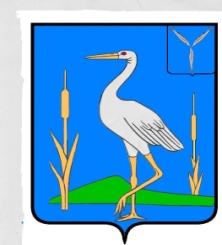 АДМИНИСТРАЦИЯБОЛЬШЕКАРАЙСКОГО МУНИЦИПАЛЬНОГО ОБРАЗОВАНИЯ РОМАНОВСКОГО МУНИЦИПАЛЬНОГО РАЙОНА  САРАТОВСКОЙ  ОБЛАСТИПОСТАНОВЛЕНИЕ	№1807.04.2021 г.	с.Большой КарайОб утверждении Перечня автомобильных дорог общего пользования местного значения, находящихся в муниципальной собственностиВ соответствии со статьей 7, 16, частью 6 статьи 43 Федерального закона от 06.10.2003 № 131-ФЗ «Об общих принципах организации местного самоуправления в Российской Федерации», частью 11 статьи 5 Федерального закона от 08.11.2007 № 257-ФЗ «Об автомобильных дорогах и о дорожной деятельности в Российской Федерации и о внесении изменений в отдельные законодательные акты Российской Федерации» и на основании Устава Большекарайского муниципального образования Романовского муниципального района Саратовской областиПОСТАНОВЛЯЕТ:Утвердить Перечень автомобильных дорог общего пользования местного значения, находящихся в муниципальной собственности, согласно приложению.Настоящее постановление вступает в силу со дня его подписания и  официального опубликования .Контроль за исполнением настоящего постановления оставляю за собой.Глава Большекарайскогомуниципального образования                                                   Н.В. СоловьеваПриложение к постановлению   администрации Большекарайского муниципального образованияОт 07.04.2021   года №18   Перечень автомобильных дорог общего пользования местного значения, находящихся в муниципальной собственности№п/пНаименование автомобильных дорогПротяженность, км/кв.м1Асфальтированная дорога Саратовская обл. Романовский р-н с. Большой Карай пл. Стоякина7518,8 кв.м.2Дорога  Саратовская обл. Романовский  р-н с. Большой Карай ул.Молодежная1200 м